Управление культуры правительства Еврейской автономной областиПодробная инструкция для реализации возможности оценить на официальном сайте ГМУ www.bus.gov.ruкачество условий предоставления услуг населению учреждениями в сфере культуры Еврейской автономной области 	Для того чтобы оценить учреждение культуры необходимо:1. В адресной строке браузера ввести www.bus.gov.ru и перейти на сайт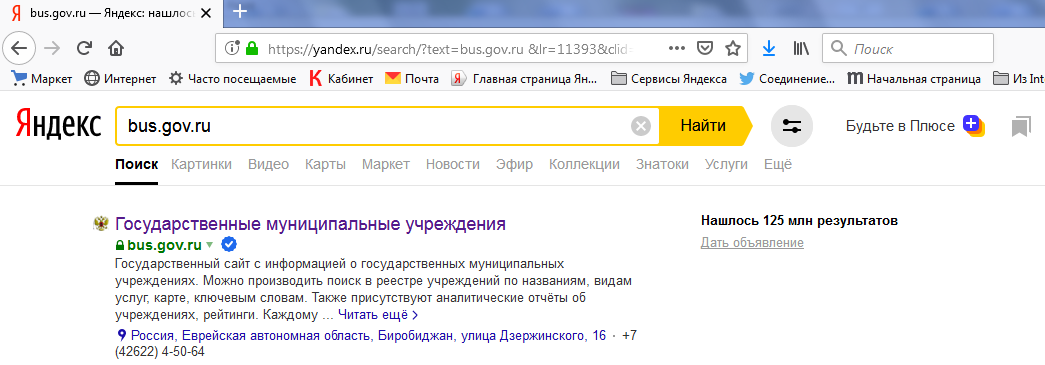 2. Выбрать регион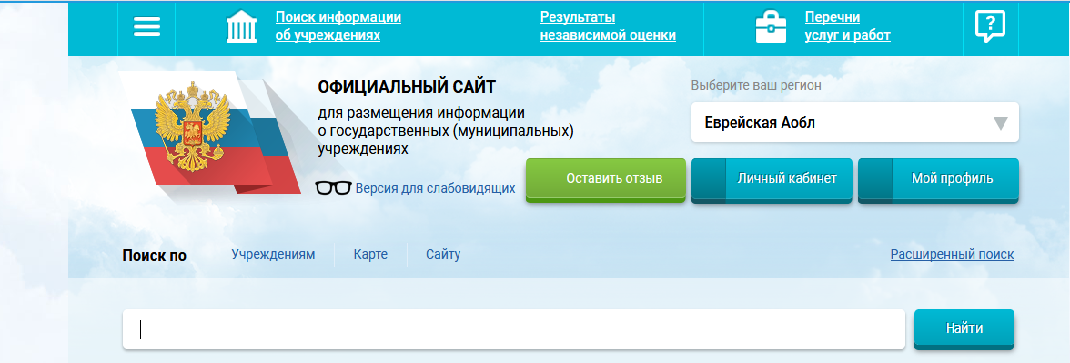 3. В строке поиска набрать наименование необходимой организации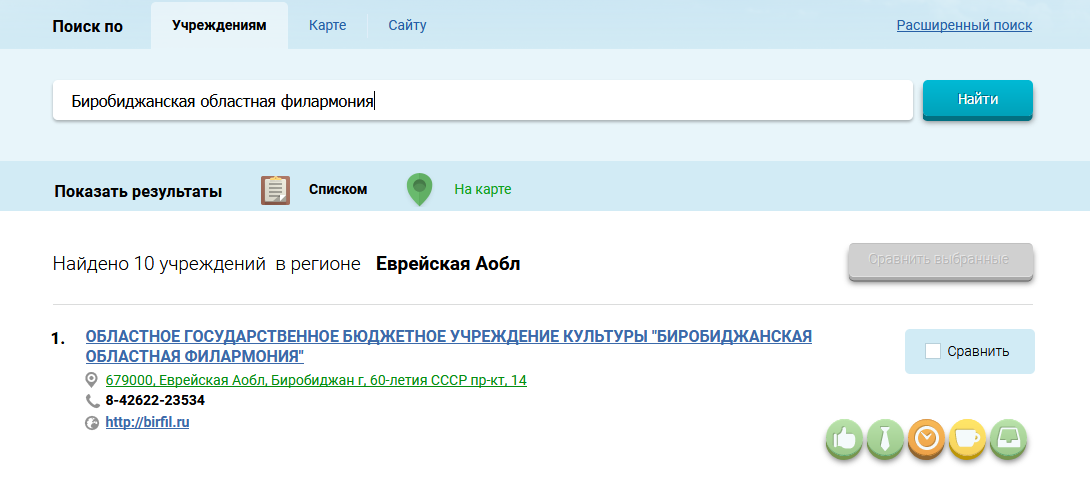 4. Выбрать вкладку «Оценить»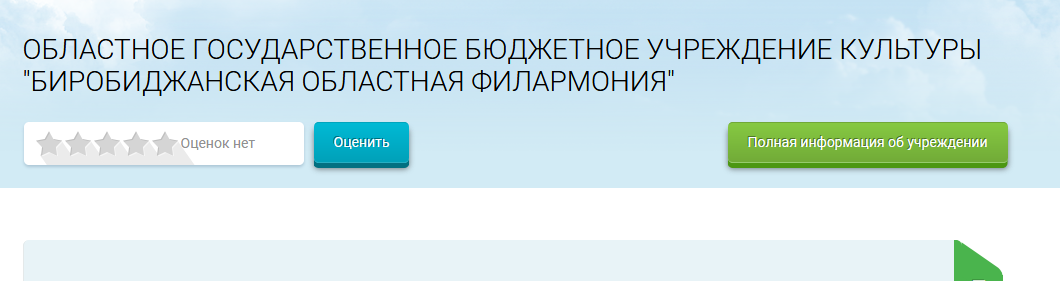 5. В появившемся окне поставить оценку (по шкале от 1 до 5)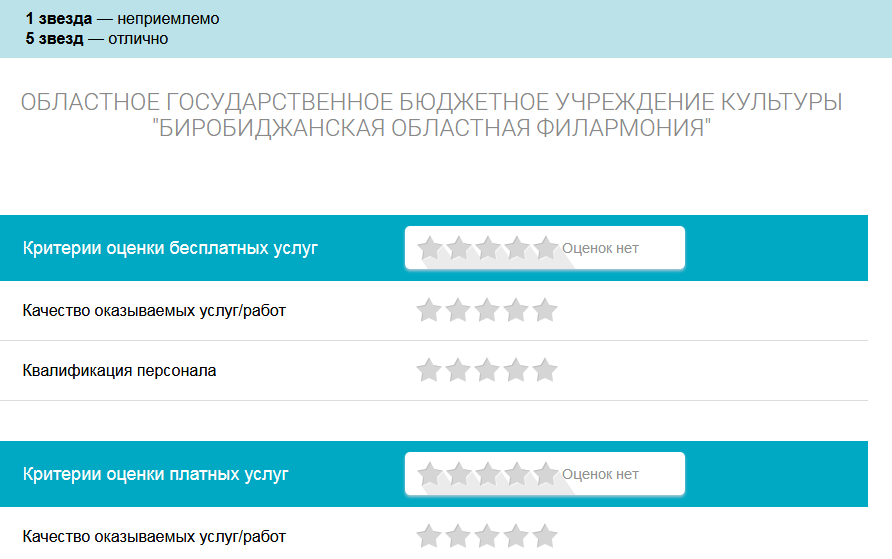 6. После выставления оценок по выбранным критериям необходимо ввести символы с картинки и выбрать кнопку «Оценить»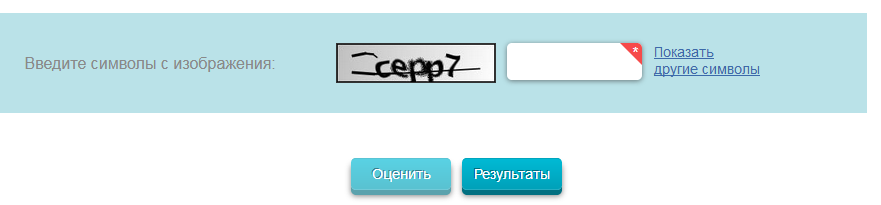 